О проведенных мероприятиях по противодействию коррупции в образовательных учреждениях.В рамках работы по противодействию коррупции в сфере образования городского округа Верхний Тагил, во всех образовательных организациях приказами руководителей  утверждены антикоррупционные политики, положения о комиссии по противодействию коррупции, состав комиссии и план работы.Работа ведется по нескольким направлениям: - формирование механизмов общественного антикоррупционного контроля Размещение на официальных сайтах информации по антикоррупционной деятельности -  Положения о комиссии, состав комиссий, планы работ размещены в открытом доступе. - контроль за распределением и расходованием бюджетных средств:Соблюдение при поведении закупок требований по заключению договоров, контроль за экономической обоснованностью расходов, своевременное исполнение требований бухгалтерской отчетности. Результаты проверок  контрольным органом рассматриваются на заседании комиссии по противодействию коррупции. Согласно ст. 349.5 Трудового Кодекса РФ, информация о среднемесячной заработной плате руководителей, их заместителей и главных бухгалтеров муниципальных учреждений, подведомственных МКУ Управлению образования размещена на официальном сайте МКУ Управление образования городского округа Верхний Тагил в разделе «Противодействие коррупции» - «Сведения о доходах и расходах руководителей и работников» - «Реализация статьи 349.5 ТК РФ».-мероприятия по формированию антикоррупционного мировоззренияВедется постоянная работа по разъяснению недопущения взимания денежных средств с родителей в образовательных организациях.В образовательные учреждения переданы информационные материалы: «Сообщите о фактах коррупции», «Ответственность за коррупцию». Так же на информационных стендах размещена информация о том когда может возникнуть коррупционная ситуация в образовательном учреждении, что может считаться взяткой, необходимые действия в случае вымогательства или провокации взятки, наказание за дачу или получение взятки.Проводится ежегодный мониторинг уровня удовлетворенности граждан качеством услуг, путем проведения соц. опроса родителей, с доведением результатов до образоваетльных организаций.С целью формирования у учащихся понятий: коррупция, антикоррупционные действия, ответственность, а так же нетерпимости к коррупционным проявлениям, с целью воспитания  личности с правильной гражданской позицией, законопослушного гражданина в планы работы включены мероприятия, по данной направленности, которые реализовываются в рамках классных часов, бесед, выставки высказываний, недели правовых знаний, выставка книг « Нет коррупции!».Кроме этого, данное направление рассматривается в рамках уроков обществознания, с проведением круглых столов- информационная открытость свободный доступ граждан к информации о деятельности образовательных организаций.Директор МКУ Управление образованиягородского округа Верхний Тагил                                                 Е.П. Тронинаатьяна МихайловнаГородской округ Верхний Тагил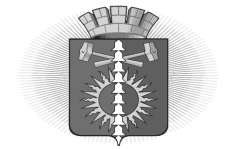 Муниципальное казенное учреждение «Управление образования городского округа Верхний Тагил»ул. Чапаева, д. 54, Верхний Тагил, Свердловская область, 624162тел/факс (34357) 2-46-05E-mail:  GoronoVT@yandex.ruОКПО 44667372   ОГРН 1146682002455ИНН / КПП 6682007342 / 668201001___18.12.2018____№ __922__на № ___________от __________Администрация городского округа Верхний Тагил